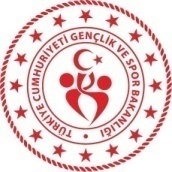 KARABÜKGENÇLİK VE SPOR İL MÜDÜRLÜĞÜHAFTALIK SPOR FAALİYET PROGRAMIM. NoSAATYERMÜSABAKANIN TÜRÜMÜSABAKANIN TÜRÜTAKIMLARTAKIMLARTAKIMLAR18 KASIM  2023 CUMARTESİ18 KASIM  2023 CUMARTESİ18 KASIM  2023 CUMARTESİ18 KASIM  2023 CUMARTESİ18 KASIM  2023 CUMARTESİ18 KASIM  2023 CUMARTESİ18 KASIM  2023 CUMARTESİ18 KASIM  2023 CUMARTESİ14.00YENİ MAHALLE SPOR SALONUHENTBOL ERKEKLER 1. LİGHENTBOL ERKEKLER 1. LİGYENİŞEHİR GSK07 GAZİ SK07 GAZİ SK13.00ONUR FUTBOL SAHASIU14 LİGİU14 LİGİKARABÜK YURDUM SPOR 5000 EVLER SPOR 5000 EVLER SPOR 15.00ONUR FUTBOL SAHASIU14 LİGİU14 LİGİKAPULLU FKGENÇLİK SPORGENÇLİK SPOR14.00SAFRANBOLU FUTBOL SAHASIU14 LİGİU14 LİGİSAFRANBOLU SPORBEŞBİNEVLER GÜCÜBEŞBİNEVLER GÜCÜ16.00MERKEZ SPOR SALONUGSB YURTLAR ARASI  VOLEYBOL TURNUVASIGSB YURTLAR ARASI  VOLEYBOL TURNUVASIGSB YURTLAR ARASI  VOLEYBOL TURNUVASIGSB YURTLAR ARASI  VOLEYBOL TURNUVASIGSB YURTLAR ARASI  VOLEYBOL TURNUVASI17.30MERKEZ SPOR SALONUGSB YURTLAR ARASI VOLEYBOL TURNUVASIGSB YURTLAR ARASI VOLEYBOL TURNUVASIGSB YURTLAR ARASI VOLEYBOL TURNUVASIGSB YURTLAR ARASI VOLEYBOL TURNUVASIGSB YURTLAR ARASI VOLEYBOL TURNUVASI16.00SAFRANBOLU SPOR SALONUYEREL LİG  MİNİ KIZLAR VOLEYBOLYEREL LİG  MİNİ KIZLAR VOLEYBOLKARABÜK SAFKARKARABÜK GENÇLİK SPORKARABÜK GENÇLİK SPOR17.00SAFRANBOLU SPOR SALONUYEREL LİG  MİNİ KIZLAR VOLEYBOLYEREL LİG  MİNİ KIZLAR VOLEYBOLKARABÜK GÜCÜSAFRANBOLU GENÇLİK MERKEZİ(A)SAFRANBOLU GENÇLİK MERKEZİ(A)18.00SAFRANBOLU SPOR SALONUYEREL LİG  MİNİ KIZLAR VOLEYBOLYEREL LİG  MİNİ KIZLAR VOLEYBOLYURDUM SPORSAFRANBOLU GENÇLİK MERKEZİ(B)SAFRANBOLU GENÇLİK MERKEZİ(B)19.00SAFRANBOLU SPOR SALONUYEREL LİG  MİNİ KIZLAR VOLEYBOLYEREL LİG  MİNİ KIZLAR VOLEYBOLKARABÜK AKADEMİDEMİR ÇELİK LİSESİDEMİR ÇELİK LİSESİ19 KASIM 2023 PAZAR19 KASIM 2023 PAZAR19 KASIM 2023 PAZAR19 KASIM 2023 PAZAR19 KASIM 2023 PAZAR19 KASIM 2023 PAZAR19 KASIM 2023 PAZAR19 KASIM 2023 PAZAR12.005000 EVLER FUTBOL SAHASIAMATÖR 1. LİG A GRUBUAMATÖR 1. LİG A GRUBU5000 EVLER SPORRÜZGARLI FKRÜZGARLI FK14.00SOĞUKSU FUTBOL SAHASIAMATÖR 1. LİG A GRUBUAMATÖR 1. LİG A GRUBUAYDINLIKEVLER SPOR100.YIL SOĞUKSUSPOR100.YIL SOĞUKSUSPOR14.00ONUR FUTBOL SAHASIAMATÖR 1. LİG B GRUBUAMATÖR 1. LİG B GRUBUDEMİR PENÇE SPORBULAK SPORBULAK SPOR13.00MERKEZ SPOR SALONUKADINLAR VOLEYBOL 2.LİGKADINLAR VOLEYBOL 2.LİGKARABÜK GSİM SKZONGULDAK DSİZONGULDAK DSİ13.00YENİ MAHALLE SPOR SALONUTEKERLEKLİ SANDALYE BASKETBOL SÜPER LİGİTEKERLEKLİ SANDALYE BASKETBOL SÜPER LİGİDEMİR KARTAL SKYALOVA ORTOPEDİKYALOVA ORTOPEDİK14.00SAFRANBOLU FUTBOL SAHASITFF BAL LİGİTFF BAL LİGİSAFRANBOLU SPORALAÇAM SPORALAÇAM SPOR14.00DR.NECMETTİN ŞEYHOĞLU STADYUMUTFF 3.LİGTFF 3.LİGKARABÜK İDMAN YURDU52 ORDUSPOR52 ORDUSPOR16.00YENİ MAHALLE SPOR SALONUHENTBOL ERKEKLER 2. LİGHENTBOL ERKEKLER 2. LİGKARABÜK YILDIZ SKAMASYA 22 HAZİRAN SKAMASYA 22 HAZİRAN SK16.00MERKEZ SPOR SALONUGSB YURTLAR VOLEYBOL TURNUVASIGSB YURTLAR VOLEYBOL TURNUVASIGSB YURTLAR VOLEYBOL TURNUVASIGSB YURTLAR VOLEYBOL TURNUVASIGSB YURTLAR VOLEYBOL TURNUVASI17.30MERKEZ SPOR SALONUGSB YURTLAR VOLEYBOL TURNUVASIGSB YURTLAR VOLEYBOL TURNUVASIGSB YURTLAR VOLEYBOL TURNUVASIGSB YURTLAR VOLEYBOL TURNUVASIGSB YURTLAR VOLEYBOL TURNUVASI16.00SAFRANBOLU SPOR SALONUYEREL LİG  MİNİ KIZLAR VOLEYBOLYEREL LİG  MİNİ KIZLAR VOLEYBOLA GRUBU BİRİNCİSİB GRUBU İKİNCİSİB GRUBU İKİNCİSİ17.00SAFRANBOLU SPOR SALONUYEREL LİG  MİNİ KIZLAR VOLEYBOLYEREL LİG  MİNİ KIZLAR VOLEYBOLA GRUBU İKİNCİSİB GRUBU BİRİNCİSİB GRUBU BİRİNCİSİ18.00SAFRANBOLU SPOR SALONUYEREL LİG  MİNİ KIZLAR VOLEYBOLYEREL LİG  MİNİ KIZLAR VOLEYBOL3.’LÜK-4.’LÜK MÜSABAKASI3.’LÜK-4.’LÜK MÜSABAKASI3.’LÜK-4.’LÜK MÜSABAKASI19.00SAFRANBOLU SPOR SALONUYEREL LİG  MİNİ KIZLAR VOLEYBOLYEREL LİG  MİNİ KIZLAR VOLEYBOLFİNAL MÜSABAKASIFİNAL MÜSABAKASIFİNAL MÜSABAKASI20 KASIM 2023 PAZARTESİ20 KASIM 2023 PAZARTESİ20 KASIM 2023 PAZARTESİ20 KASIM 2023 PAZARTESİ20 KASIM 2023 PAZARTESİ20 KASIM 2023 PAZARTESİ20 KASIM 2023 PAZARTESİ20 KASIM 2023 PAZARTESİ17.00SAFRANBOLU SPOR SALONUYEREL LİG  MİDİ KIZLAR VOLEYBOLYEREL LİG  MİDİ KIZLAR VOLEYBOLDEMİR ÇELİK LİSESİYURDUM SPORYURDUM SPOR18.30SAFRANBOLU SPOR SALONUYEREL LİG  MİDİ KIZLAR VOLEYBOLYEREL LİG  MİDİ KIZLAR VOLEYBOLKARABÜK AKADEMİKARABÜK GÜCÜKARABÜK GÜCÜ20.00SAFRANBOLU SPOR SALONU24 KASIM ÖĞRETMENLER GÜNÜ VOLEYBOL TURNUVASI24 KASIM ÖĞRETMENLER GÜNÜ VOLEYBOL TURNUVASI24 KASIM ÖĞRETMENLER GÜNÜ VOLEYBOL TURNUVASI24 KASIM ÖĞRETMENLER GÜNÜ VOLEYBOL TURNUVASI24 KASIM ÖĞRETMENLER GÜNÜ VOLEYBOL TURNUVASI21.30SAFRANBOLU SPOR SALONU24 KASIM ÖĞRETMENLER GÜNÜ VOLEYBOL TURNUVASI24 KASIM ÖĞRETMENLER GÜNÜ VOLEYBOL TURNUVASI24 KASIM ÖĞRETMENLER GÜNÜ VOLEYBOL TURNUVASI24 KASIM ÖĞRETMENLER GÜNÜ VOLEYBOL TURNUVASI24 KASIM ÖĞRETMENLER GÜNÜ VOLEYBOL TURNUVASI20.00MERKEZ SPOR SALONUVETERANLAR BASKETBOL LİGİVETERANLAR BASKETBOL LİGİADALET BİRLİĞİKBAKBA21 KASIM 2023 SALI21 KASIM 2023 SALI21 KASIM 2023 SALI21 KASIM 2023 SALI21 KASIM 2023 SALI21 KASIM 2023 SALI21 KASIM 2023 SALI21 KASIM 2023 SALI10.00YÜZME HAVUZUOKUL SPORLARI GENÇ KIZ-ERKEK YÜZME İL BİRİNCİLİĞİOKUL SPORLARI GENÇ KIZ-ERKEK YÜZME İL BİRİNCİLİĞİOKUL SPORLARI GENÇ KIZ-ERKEK YÜZME İL BİRİNCİLİĞİOKUL SPORLARI GENÇ KIZ-ERKEK YÜZME İL BİRİNCİLİĞİOKUL SPORLARI GENÇ KIZ-ERKEK YÜZME İL BİRİNCİLİĞİ10.00YENİMAHALLE SPOR SALONUOKUL SPORLARI KÜÇÜK ERKEKLER HENTBOL İL BİRİNCİLİĞİFAZLI YEŞİLYURT ORTAOKULUFAZLI YEŞİLYURT ORTAOKULUFAZLI YEŞİLYURT ORTAOKULUÖZEL SAFRANBOLU MY ANADOLU LİSESİ11.30YENİMAHALLE SPOR SALONUOKUL SPORLARI KÜÇÜK ERKEKLER HENTBOL İL BİRİNCİLİĞİOKUL SPORLARI KÜÇÜK ERKEKLER HENTBOL İL BİRİNCİLİĞİSOĞUKSU ORTAOKULUÇELİK İŞ ORTAOKULUÇELİK İŞ ORTAOKULU17.00MERKEZ SPOR SALONUYEREL LİG  MİDİ KIZLAR VOLEYBOLYEREL LİG  MİDİ KIZLAR VOLEYBOLSAFRANBOLU GENÇLİK MERKEZİ(A)SAFRANBOLU GENÇLİK MERKEZİ(B)SAFRANBOLU GENÇLİK MERKEZİ(B)18.30MERKEZ SPOR SALONUYEREL LİG  MİDİ KIZLAR VOLEYBOLYEREL LİG  MİDİ KIZLAR VOLEYBOLDEMİR ÇELİK LİSESİKARABÜK GÜCÜKARABÜK GÜCÜ21.00MERKEZ SPOR SALONUVETERANLAR BASKETBOL LİGİVETERANLAR BASKETBOL LİGİOLD BOYSKARDEMİRKARDEMİR22 KASIM 2023 ÇARŞAMBA22 KASIM 2023 ÇARŞAMBA22 KASIM 2023 ÇARŞAMBA22 KASIM 2023 ÇARŞAMBA22 KASIM 2023 ÇARŞAMBA22 KASIM 2023 ÇARŞAMBA22 KASIM 2023 ÇARŞAMBA22 KASIM 2023 ÇARŞAMBA10.00YÜZME HAVUZUOKUL SPORLARI GENÇ KIZ-ERKEK YÜZME İL BİRİNCİLİĞİOKUL SPORLARI GENÇ KIZ-ERKEK YÜZME İL BİRİNCİLİĞİOKUL SPORLARI GENÇ KIZ-ERKEK YÜZME İL BİRİNCİLİĞİOKUL SPORLARI GENÇ KIZ-ERKEK YÜZME İL BİRİNCİLİĞİOKUL SPORLARI GENÇ KIZ-ERKEK YÜZME İL BİRİNCİLİĞİ17.00SAFRANBOLU SPOR SALONUYEREL LİG  MİDİ KIZLAR VOLEYBOLYEREL LİG  MİDİ KIZLAR VOLEYBOLYURDUM SPORYURDUM SPORSAFRANBOLU GENÇLİK MERKEZİ(B)18.30SAFRANBOLU SPOR SALONUYEREL LİG  MİDİ KIZLAR VOLEYBOLYEREL LİG  MİDİ KIZLAR VOLEYBOLKARABÜK AKADEMİKARABÜK AKADEMİSAFRANBOLU GENÇLİK MERKEZİ(A)20.00MERKEZ SPOR SALONUVETERANLAR BASKETBOL LİGİVETERANLAR BASKETBOL LİGİAKADEMİ GÜCÜAKADEMİ GÜCÜKRBK20.00SAFRANBOLU SPOR SALONU24 KASIM ÖĞRETMENLER GÜNÜ VOLEYBOL TURNUVASI24 KASIM ÖĞRETMENLER GÜNÜ VOLEYBOL TURNUVASI24 KASIM ÖĞRETMENLER GÜNÜ VOLEYBOL TURNUVASI24 KASIM ÖĞRETMENLER GÜNÜ VOLEYBOL TURNUVASI24 KASIM ÖĞRETMENLER GÜNÜ VOLEYBOL TURNUVASI21.30SAFRANBOLU SPOR SALONU24 KASIM ÖĞRETMENLER GÜNÜ VOLEYBOL TURNUVASI24 KASIM ÖĞRETMENLER GÜNÜ VOLEYBOL TURNUVASI24 KASIM ÖĞRETMENLER GÜNÜ VOLEYBOL TURNUVASI24 KASIM ÖĞRETMENLER GÜNÜ VOLEYBOL TURNUVASI24 KASIM ÖĞRETMENLER GÜNÜ VOLEYBOL TURNUVASI23 KASIM 2023 PERŞEMBE23 KASIM 2023 PERŞEMBE23 KASIM 2023 PERŞEMBE23 KASIM 2023 PERŞEMBE23 KASIM 2023 PERŞEMBE23 KASIM 2023 PERŞEMBE23 KASIM 2023 PERŞEMBE23 KASIM 2023 PERŞEMBE10.00YENİMAHALLE SPOR SALONUOKUL SPORLARI KÜÇÜK ERKEKLER HENTBOL İL BİRİNCİLİĞİOKUL SPORLARI KÜÇÜK ERKEKLER HENTBOL İL BİRİNCİLİĞİFAZLI YEŞİLYURT ORTAOKULUÇELİK İŞ ORTAOKULUÇELİK İŞ ORTAOKULU11.30YENİMAHALLE SPOR SALONUOKUL SPORLARI KÜÇÜK ERKEKLER HENTBOL İL BİRİNCİLİĞİOKUL SPORLARI KÜÇÜK ERKEKLER HENTBOL İL BİRİNCİLİĞİÖZEL SAFRANBOLU MY ANADOLU LİSESİSOĞUKSU ORTAOKULUSOĞUKSU ORTAOKULU13.00YENİMAHALLE SPOR SALONUOKUL SPORLARI KÜÇÜK KIZLAR HENTBOL İL BİRİNCİLİĞİOKUL SPORLARI KÜÇÜK KIZLAR HENTBOL İL BİRİNCİLİĞİÖZEL SAFRANBOLU MY ANADOLU LİSESİŞEHİT MEHMET ESEN ORTAOKULUŞEHİT MEHMET ESEN ORTAOKULU17.00MERKEZ SPOR SALONUYEREL LİG  MİDİ KIZLAR VOLEYBOLYEREL LİG  MİDİ KIZLAR VOLEYBOLDEMİR ÇELİK LİSESİSAFRANBOLU GENÇLİK MERKEZİ(B)SAFRANBOLU GENÇLİK MERKEZİ(B)18.30MERKEZ SPOR SALONUYEREL LİG  MİDİ KIZLAR VOLEYBOLYEREL LİG  MİDİ KIZLAR VOLEYBOLKARABÜK GÜCÜSAFRANBOLU GENÇLİK MERKEZİ(A)SAFRANBOLU GENÇLİK MERKEZİ(A)21.00MERKEZ SPOR SALONUVETERANLAR BASKETBOL LİGİVETERANLAR BASKETBOL LİGİNEW CİTYSAFRANBOLU SPORSAFRANBOLU SPOR24 KASIM CUMA24 KASIM CUMA24 KASIM CUMA24 KASIM CUMA24 KASIM CUMA24 KASIM CUMA24 KASIM CUMA24 KASIM CUMA10.00YENİMAHALLE SPOR SALONUOKUL SPORLARI KÜÇÜK ERKEKLER HENTBOL İL BİRİNCİLİĞİOKUL SPORLARI KÜÇÜK ERKEKLER HENTBOL İL BİRİNCİLİĞİFAZLI YEŞİLYURT ORTAOKULUSOĞUKSU ORTAOKULUSOĞUKSU ORTAOKULU11.30YENİMAHALLE SPOR SALONUOKUL SPORLARI KÜÇÜK ERKEKLER HENTBOL İL BİRİNCİLİĞİOKUL SPORLARI KÜÇÜK ERKEKLER HENTBOL İL BİRİNCİLİĞİÇELİK İŞ ORTAOKULUÖZEL SAFRANBOLU MY ANADOLU LİSESİÖZEL SAFRANBOLU MY ANADOLU LİSESİ13.00YENİMAHALLE SPOR SALONUOKUL SPORLARI KÜÇÜK KIZLAR HENTBOL İL BİRİNCİLİĞİOKUL SPORLARI KÜÇÜK KIZLAR HENTBOL İL BİRİNCİLİĞİSOĞUKSU ORTAOKULUÖZEL SAFRANBOLU MY ANADOLU LİSESİÖZEL SAFRANBOLU MY ANADOLU LİSESİ17.00SAFRANBOLU SPOR SALONUYEREL LİG  MİDİ KIZLAR VOLEYBOLYEREL LİG  MİDİ KIZLAR VOLEYBOLYURDUM SPORKARABÜK AKADEMİKARABÜK AKADEMİ18.30SAFRANBOLU SPOR SALONUYEREL LİG  MİDİ KIZLAR VOLEYBOLYEREL LİG  MİDİ KIZLAR VOLEYBOLDEMİR ÇELİK LİSESİSAFRANBOLU GENÇLİK MERKEZİ(A)SAFRANBOLU GENÇLİK MERKEZİ(A)